ИЗВЕШТАЈ О СТРУЧНОМ УСАВРШАВАЊУПрема Правилнику о сталном стручном усавршавању наставника, васпитача, и стручних сарадника ("Службeни глaсник РС", бр. 86/15, 3/16, 73/16 и 80/16) протекле школске године активности на стручном усавршавању педагошких кадрова одвијале су се путем добровољног присуства одређеног броја наставника на семинарима и симпозијумима које су током школске године и за време зимског распуста организовале компетентне образовне и здравствене институције у Зрењанину и у другим градовима у земљи, Министарство просвете РС, као и стручна удружења и активи, невладине организације и др. Иако је Годишњим планом за 2016/17. планиран одређен број обавезних и изборних семинара из Каталога стручног усавршавања запослених у образовању,з бог недостатка финансијских средстава школа није била у могућности да реализује план у потпуности.ПОДАЦИ О ИНДИВИДУАЛНОМ СТРУЧНОМ УСАВРШАВАЊУСтручно веће физике, математике и информатикеАкредитовани програми из Каталога програма сталног стручног усавршавања наставника,  васпитача и стручних сарадника за школску 2016/2017.Угледни часовиОстали видови усавршавања наставника у установиОстала ангажовања:1. Марков Александра, распоређена на пословима прегледача тестова завршног испита – комбиновани тест дана 16.06.2017. чиме је стекла право на 10 (десет) сати, ОШ “ Др Јован Цвијић”, Зрењанин.2. Биљана Гошевски, распоређена на пословима прегледача тестова завршног испита –тест из математике дана 14.06.2017. чиме је стекла право на 10 (десет) сати, ОШ “2.октобар”, Зрењанин.3.Игор Дунђерски, одржавање школског сајта, учествовање у припреми приредби ( Свети Сава, Дан школе и Матурска приредба).Стручно веће страних језикаАкредитовани програми из Каталога програма сталног стручног усавршавања наставника,  васпитача и стручних сарадника за школску 2016/2017.Остали видови усавршавања3.  Стручно веће медицинске групе предметаАкредитовани програми из Каталога програма сталног стручног усавршавања наставника,  васпитача и стручних сарадника за школску 2016/2017.Угледни часови4. Стручно веће друштвених наукаАкредитовани програми из Каталога програма сталног стручног усавршавања наставника,  васпитача и стручних сарадника за школску 2016/2017.Остали видови усавршавања наставникаУгледни часови: Сеобе Милоша Црњанског, два часа, Анђела Марковић и Игор Марков;Војводина, два школска часа, Лазарела Мајсоровић, Маријана Анђић, Ивана Сланкаменац, Игор МарковКвиз “Колико се познајемо”, РТВ Војводине, студио у Ковачици. Снимање одржано 20. 4. 2017. године, учествовало четворо ученика других разреда, освојено треће место у такмичењу са још три средње школе, нисмо прошли у полуфинале. Екипу водио и припремао Игор Марков.Посета Народном музеју у Зрењанину више пута са више различитих одељења током целе школске године – Игор Марков.Посета Музеју апотекарства у Зрењанину, 26. 5. 2017. године – одељење 1-5.Обилазак Црвеног крста, Планкерта и центра града – 16. 6. 2017. године, одељење 1-5.5.Стручно веће наставника здравствене негеАкредитовани програми из Каталога програма сталног стручног усавршавања наставника, васпитача и стручних сарадника за школску 2016/2017.Угледни часовиУгледни часовиУгледни часовиОстали видови усавршавања наставникаСтручне посете1. Посета специјалној болници у бањи Русанда, обављена дана 19.04. и 26.04.2017. године. Наставници Здравствене неге и ученици трећих разреда (19.04-3/1,3/2; 26.04.-3/3, 3/6) обишли су специјалну болницу и упознали се са специфичностима рада медицинског особља.2. Дана 18.05. и 25.05.2017. ученици четвртих разреда и наставници Здравствене неге обавили су стручну посету Војно-медицинској академији у Београду и том приликом упознали специфичности рада Војно- медицинске академије.3. 29.05.2017. ученици 4/4 и наставници Здравствене неге обавили су стручну посету дому за децу ометену у развоју "Колевка" у Суботици, и том приликом упознали се са организацијом и специфичношћу рада са децом ометеном у развоју.4. 01.децембар 2016/2017. - У великој сали Црвеног крста одржано је предавање на тему ХИВА/АИДС а, предавање је одржао начелник центра за контролу болести и превенције др. Радивој Филипов. Ђаци Медицинске школе са наставницима здравствене неге присуствовали предавању.5. 19. 10. 2017. У великој сали Црвеног крста Зрењанин ученици Медицинске школе пред многобројним члановима и волонтерима присуствовали потписивању споразума о сарадњи измедју хуманитарних организација ЦК Арада и Бекешчабе са Зрењанинским ЦК.6. 01.04.2017 Ученици Мед школе учествовали на такмичењу општинског нивоа на тему "Шта знаш о здрављу?". Учествовали су ученици првог, другог и трећег разреда. Прво место је освојила ученица трећег разреда Гордана Дујловић.7. 07.04.2017. Црвени крст Зрењанин обележио Светски дан здравља у свечаној сали Медицинске школе.Предавање на тему" Депресија, хајде да разговарамо" одрзали ученици Медицинске школе, волонтери и активисти Црвеног крста са др Веселом Јашин Лалетин. Предавању присуствовали ученици трећег разреда.8. 14.6. 2017. Ученицима Медицинске школе додељене награде за освојено друго и треће место на такмичењу ликовног конкурса" Крв живот значи" у Великој сали Црвеног крста. Друго место је освојила Ема Дрековић 3/2. Ученици Медицинске школе присуствовали додели награда.6.Извештај стручног већа српског језика и књижевности, српског језика као нематерњег, мађарског језика, музичке уметности, ликовне културе, естетике и декоративне козметикеАкредитовани програми из Каталога програма сталног стручног усавршавања наставника, васпитача и стручних сарадника за школску 2016/2017.Угледни часовиОстали видови усавршавања наставника7. Стручни сараднициПсихолог школе: Смиљана БерарСмиљана Берар је реализатор и два акредитована стручна семинара:„Асертивном комуникацијом до успеха“; Бр.92„Васпитна улога наставника у формирању личности ученика и детета“, Бр 19Библиотекар школе:  Велисављевић Радивој8. Извештај Стручног већа фармацеута , козметичара и фризера                 Угледни часови ( и сл. ) :       Пројекат “Сарадњом до знања” :                              Остали видови усавршавања наставника : I    Стручне посете:    1. Стручна посета Музеју фармације у апотеци “Сент Андреја” , Зрењанин, 09.12.2016. Организатор и реализатор : Неговановић ТатјанаУчесници : Васић М., Аћимов Ј., Воргић-Ујчић Н., Јањић О. , Стојановић Т., Ђурић- Марковић С. и ученици ИВ 5 одељења .    2.Стручна посета „Старој лекарни“(једна од најстаријих апотека на Балкану)  , Словенија , 02.05.2017.: Организатор и реализатор : Воргић-Ујчић Наташа, известила и одржала предавање свим члановима СВ !         3.Стручна посета „ЗЗЈЗ Зрењанин“, 10.03. 2017.        -    Организатор и реализатор : Аћимов Јелена , учесници : ученици ИВ5II Стручна предавања :“Историјат апотекарства у Србији” , 09.03.2017. , предавач : Дипл. пх.спец. фармацеутског менаџмента и маркетинга Љубица РадошОрганизатори и реализатори : Јањић Олгица , Ђурић Марковић Саша Учесници : ученици ИИИ5 и сви чланови СВ Предавање и радионица “Смернице за фармацеуте” (комуникација, решавање проблема са пацијентима) , поводом Дана апотекарства у Србији , 05.05.2017. , Дипл. пх.спец. фармацеутског менаџмента и маркетинга Љубица РадошОрганизатори и реализатори : Јањић Олгица , Ђурић Марковић Саша Учесници : ученици ИИИ5 и сви чланови СВ  III Чланство у Тимовима школе :Васић Мирјана : Тим за евакуацију +  администратор фб –профила школеЂурић Марковић Саша : Тим за самовредновање + Тим за каријерно вођење и саветовање  +  администратор фб –профила школе9. Извештај стручног већа професора физичког васпитањаПодаци о стручном усавршавањуАкредитовани програми из Каталога програма сталног стручног усавршавања наставника, васпитача и стручних сарадника за школску 2016/2017.Угледни часови10. Извештај стручног већа наставника биологије и хемијеАкредитовани програми из Каталога програма сталног стручног усавршавања наставника, васпитача и стручних сарадникаОстали видови усавршавања наставника1.Бранка Михајловић:-Супервизија на завршном испиту 15.-17.06.2014.Превенција насиља-безбедност у школи И окружењу 03.12.2014.-Развој креативног И функционалног мишљења(НТЦ сyстем учења)-Супервизија на завршном испиту 15.-17.06.2015.-Презентација уџбеника хемије09.05.2015.-Талентовано дете И како радити са њим  16.11.2015.-Супервизија на завршном испиту 15.-17.2016.-Анализа примене у настави уџбеника хемије 24.02.2016.-Учешће на конкурсу за најбољи образони филм о значају воде:”Моћ воде”децембар 2015.2.Сланкаменац Ивана1.Прегледање тестова на завршном испиту 17.06.2015.2. Прегледање тестова на завршном испиту 17.06.2016.-Присутност на трибини: Талентовано дете И како радити са њим  16.11.2015.-Предавач у Регионалном центру за младе таленте током школске 2015.-2016.-Ментор у раду  И аутор програма рада Природњачког  кампа”Еколошке карактеристике водених екосистема у Средњем Банату” у августу 2016.-Учешће на окружном такмичењу из биологије школске 2014.-2015.,2015.-2016.,2016.-2017.,као И на републичком такмичењу 2014.-2015. -Учешће у реализацији Радионица-пројекта -Репродуктивно здравље младих  у сарадњи са ОШ Дјура Јакшић .Ученице ИИ-2 :Марјански Ана И Сланкаменац Тамара  одржале су презентацију И радионицу о “Репродуктивном здрављу” у ОШ Дјура Јакшић  .3.Лазар АнгелаСтручно усавршавање унутар установе:Ученици 2.6 одељења Медицинске школе одржали су презентације у Основној школи Соња Маринковић. 10.05.2017. ученице Ракић Деме Долорес и Карачоњи Анита одржале су презентацију и радионицу на тему „Правилна исхрана“ ученицима 4.2 и 6.2 разреда. Часовима су поред наставника ментора присуствоваи: педагог школе Тобиаш Чила, психолог школе Рончевић Весна и учитељицљ 4.2 одељења Гера Ана. 24.05.2017. ученице Дамјановић Чила и Варга Ребека одржале су презентавцију на тему „Адолесцентско доба“ ученицима 6.2, 7.2 и 8.2 одељења. Часовима је поред наставника ментора присуствовала и психолог школе Рончевић Весна. Наставник ментор Лазар Ангела.Дежурство, преглед тестова на окружном такмичењу из биологије 19.03.2017. Учешће у раду стручног актива биолога. 4.Јелена ЖупунскиОстале активности:Припрема ученика 7. и 8. разреда за такмичење на општинском(1.место 8.разред и пласман на окружно, три 2. места 7. разред и пласман на окружно) и окружном нивоу(1. и 3. место у 7 разреду).Учешће у реализацији завршног испита за ученике 8. разреда као члан комисије за прегледање комбинованог теста 16.06.2017. и члан комисије за жалбе 19.06.2017.Зрењанин, 31.08.2017.Назив семинара: Васпитна улога наставника у формирању личности детета и ученика(Каталошки број: 1424/14-2017., Компетенције: К3, Приоритети: 2)Број бодова: 8Име и презиме:1  Биљана Гошевски2  Милица Лекић3  Игор Дунђерски4  Марков АлександраНазив семинара: Лепа реч -  коминикација у служби вспитања(Каталошки број: 951., Компетенције: К4, Приоритети: 4)Број бодова: 8Име и презиме:1  Габријела Мезеи ЊергешНазив семинара: Родитељи и просветни радници – партнери у унапређењу васпитно образовног процеса(Каталошки број: 957., Компетенције: К4, Приоритети: 4)Број бодова: 8Име и презиме:1  Габријела Мезеи ЊергешНаставни предмет (предмети уколико се ради о корелацији предмета)Тема часа: Мењање оперативних система на свим рачунарима у информатичком кабинетуДатум одржавањаРеализатори: 1 . Игор Дунђерски2. Золтан МелегиОстали учесници Наставни предмет физика (интерна медицина)Тема часа: Рентгентско зрачењеВреме реализације:: 	29.11.2016. у одељењу 4/2Реализатори:1 . Марков Александра2. др Душан СланкаменацАктивностиВреме реализацијеУчеснициСекцијеИгор ДунђерскиПрипреме за такмичењаБиљана ГошевскиСекцијаЈованка Јаношев МаљугићНазив семинара      English Teachers in Love (Be it Shakespeare or Communicative Language Teaching)  Датум и место одржавања 25.8.2016. у Новом СадуБрој бодова 2Име и презиме учесника1 Маја Јерковић2 Андријана Рацков Смиљковић3 Душица МомирскиНазив семинара „Школски електронски часопис у служби кретивности ученика“(Каталошки број 971, Компетенције К1, Приоритети П3) Датум и место одржавања 5.11.2016.-10.12. 2016.Број бодова 35 Име и презиме учесника  1 Маја ЈерковићНазив семинара "Облици рада у настави немачког језика"(Каталошки број 781, Компетенције К1, Приоритети 1 ) Датум и место одржавања 13.05.2017 Нови СадБрој бодова 8Име и презиме учесника1  Даниел КишНазив семинара     Васпитна улога наставника у формирању личности детета и ученика (Каталошки број 570 – 21/ 2016 од 18.4.2016.  Компетенције К3, Приоритети 2 ) Датум и место одржавања 17.3.2017. Медицинска школа ЗрењанинБрој бодова 8Име и презиме учесника1 Маја Јерковић2 Андријана Рацков Смиљковић3 Даниел Киш4 Радивој Велисављевић Назив семинара „Заштита жена и деце од насиља у породичном контексту – улога образовно-васпитног система“ (одобрен решењем ЗУОВ-а бр. 570-117/2016 од 18.4.2016)(Каталошки број 971, Компетенције  К3, Приоритети П4) Датум и место одржавања 15.-16.10.2016.  Хотел Војводина Зрењанин  (организатор Аутономни женски центар, Београд)Број бодова 12 Име и презиме учесника  1  Душица МомирскиНазив семинара "Мотивисање професора и ученика у циљу унапређења образовног процеса у средњим школама" одобрио ЗУОВ решењем бр. 570-440/2016. од 18.4.2016.(Каталошки број 1826-65/2016, Компетенције К3, Приоритети 1 ) Датум и место одржавања 1712.2016. Универзитет Сингидунум, Нови СадБрој бодова 8Име и презиме учесника1  Вера РадишићНазив семинара "Обука запослених у образовању, за примену општих стандарда постигнућа, за крај општег средњег образовања и средњег стручног образовања, у делу општеобразовних предмета у организацији   Завода за вредновање квалитета образовања и васпитања (Каталошки број 781, Компетенције К2, Приоритети 1 ) Датум и место одржавања 10.5.-24.5.2017.Број бодова 16Име и презиме учесника1  Вера РадишићАктивностВреме реализацијеУчеснициПрипрема ученика за окружно/градско такмичење (3 бода)школска 2016/17ДушицаМомирскиМаја ЈерковићСара ЛошонцАкредитација програма стручног усавршавања/ у години акредитације- аутор/коаутор (10 бодова)Програм акредитован за школску 2016/17 и 2017/2018Маја ЈерковићПрипрема ученика за републичко такмичењемарт-април 2017.ДушицаМомирскиМаја ЈерковићСара ЛошонцАутор и администратор виртуелне учионице (10 бодова)школска 2016/17Даниел КишМаја ЈерковићДушицаМомирскиАндријана Рацков СмиљковићАдминистратор странице на друштвеним мрежама (3 бода)школска 2016/17Даниел КишМаја ЈерковићДушица МомирскиАндријана Рацков СмиљковићЧлан тима за каријерно саветовање – рад са ученицима четвртих разреда у оквиру редовне наставе (6 бодова)школска 2016/17Маја ЈерковићДаниел КишПриказ књиге, приручника, стручног чланка, часописа идидактичког материјала из области образовања и васпитања (излагач 4 бода, слушалац 2)април, мај, јуни 2016/17Душица МомирскиМаја ЈерковићКоординатор рада Ученичког парламента и Вршњачког тима (5 бодова)школска 2016/17Даниел КишЧлан стручног актива за развојно планирање (6 бодова)од 2015 до 2018Маја ЈерковићДаниел КишЧлан тима за самовредновање школе (6 бодова)школска 2016/17Маја ЈерковићЧлан тима за заштиту ученика од насиља (6 бодова)од школске 2016/17Маја ЈерковићУчествовање у раду комисије на републичком такмичењу, Филолошки факултет Београдаприл 2017Маја ЈерковићДушица МомирскиРеализација часова у оквиру пројекта „Сарадњом до знања“ са професорком српског језика Мајом Ђукићфебруар 2017Душица МомирскиПрисуство стручном састанку са чланицама Аутономног женског центрамај 2017Душица МомирскиРеализација часова у оквиру пројекта „Сарадњом до знања“ са наставницима више предмета, укупно 6 часовафебруар – маја 2017Маја ЈерковићКоординатор Пројекта „Сарадњом до знања“ у организацији Министарства просвете, науке и технолошког развојашколска 2016/2017Маја ЈерковићНазив семинара: Заштита жена и деце од насиља у породичном контексту. Каталошки број: 2016/234Датум одржавања: 15.-16. 10. 2016.Број бодова: 12Компетенција: К3Приоритетна област: П4Место одржавања: Хотел Војводина, ЗрењанинИме и презиме учесникаМакан-Варга др МартаИваница др ДраганаМартинов др МилицаНазив семинара: Васпитна улога наставника у формирању личности детета и ученика Датум и место одржавања: 17. 03. 2017. , Медицинска Школа ЗрењанинБрој бодова: 8Компетенција: К3Приоритетна област: П2Име и презиме учесникаМакан Варга др. МартаМартинов др. МилицаИваница др. ДраганаТица СнежанаНаставни предмет : Анатомија, патологија и енглески језикТема часа: спроводни систем срцаДатум одржавања: 31. 03. 2017.Реализатори:Мартинов др. МилицаМакан-Варга др. МартаМаја ЈерковићОстали учесници: ученици свих првих разредаНаставни предмет : Здравствена култура (за ученике економске школе, смер кувари, реализовано у просторијама црвеног крста)Тема часа: реанимацијаДатум одржавања: 19. 05 и 01. 06. 2017.Реализатори:Мартинов др. МилицаОстали учесници: Анастасија Граховац и Сара Зекић, ученици 1-3 разреда Медицинске школе као демонстраториНазив семинараБогатство различитости Датум и место одржавања: 30. 11. 2016. Зрењанин Број бодова: 2 Име и презиме учесника: Игор МарковНазив семинараВаспитна улога наставника у формирању личности детета и ученика Датум и место одржавања: 31. 03. 2017. ЗрењанинБрој бодова: 8 (осам)Име и презиме учесника: Игор Марков, Јелена Никановић Киш, Горица Крстић, Лазарела Мајсторовић, Маријана АнђићНазив семинара:  Водич за управљање стресом и негативним емоцијама код просветних радника; К1; П4;Број бодова: 8 (осам)Датум и место одржавања:Име и презиме учесника: Маријана АнђићНазив семинара: Онлајн обука за примену стандарда намењена наставницима општеобразовних предмета у средњим стручним школама.Датум и место одржавања: Април и мај 2017. године, онлинеБрој бодова: 16 (шеснаест)Име и презиме учесника: Игор МарковНазив семинара: Примена интернета у комуникацији са ђацима – странице предмета; К4, П3;Датум и место одржавања: 27. 05. 2017. године, Регионални едукативни центар – Банат, ЗрењанинБрој бодова: 8 (осам)Назив семинара "Васпитна улога наставника у формирању личности детета и ученика"(Каталошки број1411/19- 2017, Компетенције К3., Приоритети:2) Датум и место одржавања 17.03. 2017. и 31.03.2017.Број бодова: 8 (осам)Име и презиме учесника1 1.Бачујков Љиљана 2.Богојевић Небојка 3.Вељковић Светлана 4.Витомир Весна5.Грујић Снежана6.Дангубић Ева 7.Добаи Тибор 8.Ђурић Радованка 9..Ковач Моника 10.Мандић Јасмина 11.Мартинов Магдолна12.Мићановић Данијела13.Николић Лидија 14.Пајовић Гордана 15.Ракита Драгана 16.Рупел Маја 17.Саву Светлана 18.Стаменковић Маја 19.Старчевић Вера 20.Тегелтија Саша 21.Чеке Лепојка Назив семинара "Нулта толеранција на насиље" – Аутономни женски центар(Каталошки број, Компетенције, Приоритети) Датум и место одржавања 15.-16.10. 2016.Број бодова 12Име и презиме учесника1. Богојевић Небојка2. Пајовић Гордана3. Вељковић СветланаНазив семинара: "Лепа реч – комуникација у служби васпитања"(Каталошки број951, Компетенције К4, Приоритети:4) Датум и место одржавања 05.11.2016.Број бодова 8Име и презиме учесника1. Дангубић Ева2. Мартинов МагдолнаНазив семинара: "Родитељи и просветни радници – партнери у унапређењу васпитно-образовног процеса(Каталошки број 957, Компетенције К4, Приоритети:4) Датум и место одржавања 18.03.2017.Број бодова: 8Име и презиме учесника1. Дангубић Ева2. Мартинов МагдолнаНазив семинара: "Хајмо на квиз – односно како можемо у једном маху повећати заинтересованост у разреду и понављати градиво" (Каталошки број 907, Компетенције К2, Приоритети:2) Датум и место одржавања 29.10.2016.Број бодова: 16Име и презиме учесника1. Ковач МоникаНаставни предмет: Здравствена нега и Енглески језикТема часа: Акутна крварењаДатум одржавања: час је одржан у два термина 13.02.2017. и 20.02.2017.Пројекат: Сарадњом до знањаРеализатори:1. Вељковић Светлана2. Јерковић МајаНаставни предмет: Здравствена нега у хирургији и Енглески језикТема часа: Постоперативне компликацијеДатум одржавања: Пројекат: Сарадњом до знањаРеализатори:1. Чеке Лепојка2. Јерковић МајаНаставни предмет: Здравствена нега у психијатрији и Српски језик и књижевностТема часа: Проклета авлијаДатум одржавања:.Пројекат: Сарадњом до знањаРеализатори:1. Саву Светлана2. Ђукић МајаНазив семинара: Каријерно вођење и саветовање у средњој школи, Бр.47, К3, П3(Каталошки број, Компетенције, Приоритети) Датум и место одржавања: 30.11.2016. Медицинска школа,  ЗрењанинБрој бодова: 8Име и презиме учесника : Ружица МиолскиНазив семинара: Разумевање текстова и метаморфоза наставе књижевности, Бр.876(Каталошки број, Компетенције, Приоритети) Датум и место одржавања : 24.9.2016, Удружење просветних радника мађара у Војводини, Нови СадБрој бодова: 8Име и презиме учесника: Цини ЗолтанНазив семинара : Лепа реч – комуникација у служби васпитања, Бр.951(Каталошки број, Компетенције, Приоритети) Датум и место одржавања : 05.11.2016, Центар за методику, ЗрењанинБрој бодова : 8Име и презиме учесника : Цини ЗолтанНазив семинара : Искористи час, Бр.390, К2, Пр.об.2(Каталошки број, Компетенције, Приоритети) Датум и место одржавања : 29.12.2016. Пољопривредна школа са домом ученика у ФутогуБрој бодова : 8Име и презиме учесника : Ивана ЈосимовићНазив семинара : Републички зимски семинар, 713, К1,П2(Каталошки број, Компетенције, Приоритети) Датум и место одржавања : 9,10,11,2.2017. Филолошки факултет, БеоградБрој бодова : 24Име и презиме учесника : Ивана ЈосимовићНазив семинара : Васпитна улога наставника у формирању личности детета и ученика, 19,К3, П2(Каталошки број, Компетенције, Приоритети) Датум и место одржавања : 17.3.2017.Број бодова : 8Име и презиме учесника : Ивана ЈосимовићНазив семинара : Васпитна улога наставника у формирању личности детета и ученика, 19,К3,П2(Каталошки број, Компетенције, Приоритети) Датум и место одржавања : 31.3.2017.Број бодова : 8Име и презиме учесника : Маја ЂукићНазив семинара : Васпитна улога наставника у формирању личности детета и ученика, 19,К3, П2(Каталошки број, Компетенције, Приоритети) Датум и место одржавања : 31.3.2017.Број бодова : 8Име и презиме учесника : Анђела МарковићНазив семинара : Иза седам мора и седам гора-улога бајке у развоју личности детета, Фондација менталне хигијене, 915, К3(Каталошки број, Компетенције, Приоритети) Датум и место одржавања :  март 2017.Број бодова : 24Име и презиме учесника : Елвира ЛабанцНазив семинара :  Родитељи и просветни радници: партнери у унапређивању васпитно-образовног процеса (каталошки број: 957) (Каталошки број, Компетенције, Приоритети) Датум и место одржавања : 18.03.2017. Центар за методику, ЗрењанинБрој бодова : 8 бодоваИме и презиме учесника : Цини ЗолтанНаставни предмет : Српски језик и књижевностТема часа : Страдање и васкрсење ХристовоДатум одржавања : 17.11.2016.Реализатори : Маја Ђукић, српски језик и књижевност                  Радиша Мирковић, верска наставаНаставни предмет : Српским језик и књижевностТема часа : Данте Алигијери, Пакао                   Пејзаж у паклуДатум одржавања : 24.4.2016.Реализатори : Маја Ђукић, српски језик и књижевностНаставни предмет : Српским језик и књижевност, Пројекат  "Сарадњом до знања"Тема часа : Проклета авлија, Иво Андрић                   ( Лик Ћамила)Датум одржавања : 20.2.2017.Реализатори : Маја Ђукић, српски језик и књижевност                  Светлана Саву, наставник здравствене негеНаставни предмет : Српским језик и књижевност, Пројекат  "Сарадњом до знања"Тема часа : Сеобе, Милош ЦрњанскиДатум одржавања : 20.2.2017.Реализатори : Анђела Марковић, српски језик и књижевност                  Игор Марков, наставник историјеНАЧИН ОСТВАРИВАЊАВРЕМЕ И МЕСТОНОСИЛАЦУЧЕСНИЦИ/БОДОВИПозоришна представа Ромео и Јулија29.9.2016.Позориште Тоша Јовановић, ЗрењанинМаја ЂукићАнђела Марковић, Маја Ђукић, Јелена КуљићСајам књига25.10.2016.БеоградАнђела Марковић, Маја Ђукић, Ружица Миолски, Јелена КуљићПриредба поводом заједнице медицинских школа23,24.11.2016.Каштел, ЕчкаАнђела Марковић, Маја ЂукићДокументарно-играни филм о Милутину Миланковићу6.12.2016.ЗрењанинАнђела Марковић, Маја Ђукић, Ружица Миолски, Јелена КуљићПозоришна представа „Ериц-Еммануел Сцхмитт: Талáнyос вариáциóк”01.12.2016.ЗрењанинЦини Золтан ( 6 бодова)Књижевно вече „Б. Сзабó Гyöргy”08.12.2016.ЗрењанинЦини Золтан ( 6 бодова)Учествовање у раду и активностима стручног активасептембар-августЈелена КуљићАнђела Марковић,Маја Ђукић, Ружица Миолски, Елвира Лабанц, Цини Золтан, Роберт Кендереши, Ана Станар, Бранко Ђукић(2 бода)Жирирање на ликовном конкурсу "Земљиште -структура и текстура"октобар 2106, ОШ Јован Цвијић, ЗрењанинАна СтанарГрупна посета ученика изложби  "Пази, снима се!" октобар 2106.Салон Народног музеја, ЗрењанинАна СтанарГрупна посета ученика изложби "Дела бечких барокних мајстора у Војводини"новембар 2016.Салон Народног музеја, ЗрењанинАна СтанарЖирирање радова  на медјународном ликовном конкурсу "30x30"децембар 2016.Културни центар ЗрењанинАна СтанарЖирирање радова на ликовном конкурсу "Портрет" 7. децембар 2016. ХТПШ Урош Предић, ЗрењанинАна Станар Радионица "Еколошки новогодишњи украси"22. децембар 2016.  Културни центар ЗрењанинАна СтанарВођење радионице "Византијски иконопис"септембар - децембар 2016.УГ Цосмополитан, ЗрењанинАна СтанарБиоскоп, Санта Мариа Делле Салуте24.1.2017, ЗрењанинЈелена Куљић, Ружица МиолскиПриредба поводом Светог Саве27.1.2017, Свечана сала школеАнђела Марковић, Маја Ђукић, Ружица Миолски, Јелена КуљићПриредба поводом Дана школе6.3.2017, Свечана сала школеАнђела Марковић, Маја Ђукић, Ружица Миолски, Јелена Куљић, Елвира ЛабанцКњижевно вече „Гион Нáндор Емлéкхáз бемутаткозáса”06.04.2017.Средња школа „Никола Тесла“, ЗрењанинЦини ЗолтанЦини Золтан6 бодоваКњижевно вече „А кöлтő ис волт гyерек”11.04.2017.Мађарско културно удружење „Петефи“, МужљаЦини Золтан6 бодоваПозоришна представа Три класе и госпођа Нушић20.4.2017, Београдско драмско позориштеАнђела Марковић, Јелена КуљићМаја Ђукић, Ружица МиолскиМатурски програм15.05.2017. Библиотека медицинске школе, ЗрењанинЦини ЗолтанЛабанц ЕлвираЈосимовић Ивана6 бодоваПредстава БЕГ у извођењу ЦЕК-ома9.06.2017.Народно позориште Тоша ЈовановићАнђела Марковић, Маја Ђукић, Ружица Миолски, Јелена КуљићИвана Јосимовић, Елвира ЛабанцПрегледање и бодовање тестова на завршном испиту14.06.2017. Основна Школа „Соња Маринковић“, ЗрењанинЦини Золтан,Маја Ђукић, Ружица Миолски, Јелена Куљић, Ивана Јосимовић12Члан школске комисије за приговоре за српски језик 19.06.2017Цини Золтан,Маја Ђукић, Ружица Миолски, Јелена Куљић, Ивана ЈосимовићМатурски програм16.06.2017. Културни центарАнђела Марковић, Маја Ђукић, Ружица Миолски, Јелена Куљић, Роберт Кендереши6 бодоваУчешће у пројекту "Атеље за ученике"Март-мај 2017.ХТПШ "Урош Предић"Ана СтанарГрупна посета Народном музеју Зрењанина, стална поставкаАприл 2017.Народни музеј ЗрењанинАна СтанарОбука за писање пројеката за просветне радникеМај 2017.Центар за регионални развој БанатаАна СтанарЖирирање на конкурсу Читалачки дневникМај 2017.Народна библиотека Зрењанин.Ана СтанарНазив семинара: Каријерно вођење и саветовање у средњој школи, Бр.47, К3, П3(Каталошки број, Компетенције, Приоритети) Датум и место одржавања: 30.11.2016. Медицинска школа,  ЗрењанинБрој бодова: 8Назив семинара : Успостављање односа поштовања у учионици Датум и место одржавања: 26.02.2017.,Број бодова: 15Назив семинара: Ка квалитетнијим е-Twinning  пројектима у циљу унапређења коришћења ИКТ у настави, Бр.393, К2; П2 Датум и место одржавања: 18.05.2017. Медицинска школа,  ЗрењанинБрој бодова: 8Назив семинара: Каријерно вођење и саветовање у средњој школи, Бр.47, К3, П3(Каталошки број, Компетенције, Приоритети) Датум и место одржавања: 30.11.2016. Медицинска школа,  ЗрењанинБрој бодова: 8Назив семинара : Успостављање односа поштовања у учионици Датум и место одржавања: 15.09.-16.09.2016.Број бодова: 12Назив семинара : Заштита жене и деце од насиља у породици  Датум и место одржавања: 26.02.2017.Број бодова: 12Назив семинара : Усповаспитна улога наставника у формирању личности ученика и детета , Бр 19. Датум и место одржавања: 17.03.2017.Број бодова: 8Назив семинара  :  Васпитна улога наставника  у формирању личности детета и ученика (Каталошки број 19 , Компетенције К3 , Приоритети П2 ) Датум и место одржавања : 31.03.2017. и 06.04.2017. Медицинска школа ЗрењанинБрој бодова : 8Име и презиме учесника1 Аћимов Јелена2 Стојановић Тијана 3 Васић Мирјана4 Јањић Олгица5 Неговановић Татјана6 Воргић –Ујчић Наташа7 Ђурић Марковић Саша Назив семинара  :  Успостављање односа поштовања у учионици (Каталошки број 140 , Компетенције К4  , Приоритети  П4 ) Датум и место одржавања : 26.02.2017., Центар за стручно усавршавање , КикиндаБрој бодова : 15Име и презиме учесника1 Јањић ОлгицаНазив семинара  :  Ка квалитетеним еТwининг пројектима у циљу унапређења и коришћења ИКТ у настави (Каталошки број 393 , Компетенције К2  , Приоритети  П1 ) Датум и место одржавања : 18.05.2017., Медицинска школа,  ЗрењанинБрој бодова : 8Име и презиме учесника1 Јањић ОлгицаНазив семинара  :  Каријерно вођење и саветовање у средњој школи(Каталошки број 47 , Компетенције К3 , Приоритети П2 ) Датум и место одржавања : 30.11.2016. Медицинска школа , ЗрењанинБрој бодова : 8Име и презиме учесника1 Аћимов Јелена2 Ђурић - Марковић Саша 3 Васић МирјанаНазив семинара  :  Заштита жена и деце од насиља у породичном контексту-улога образовно –васпитног система(Каталошки број 36  , Компетенције К3 , Приоритети П4 ) Датум и место одржавања : 15. и  16.10. 2017. Аутономни женски центар,  Београд Број бодова : 12Име и презиме учесника1 Васић Мирјана Назив семинара  :  Видео лекције – наставна средства савременог образовања(Каталошки број 363 , Компетенције К2 , Приоритети П ) Датум и место одржавања : јул-август, ОН ЛИНЕ семинар ОКЦ –центра.Број бодова : 35Име и презиме учесника1 Воргић-Ујчић Наташа Наставни предмети : Биологија / Фарм.техн.операције и поступци, И 5 Тема часа (2 часа) : Основи морфологије и анатомије биљног тела / Методе екстракције активних материја Датум одржавања : 02.06.2017.Реализатори : Сланкаменац ИванаЈањић ОлгицаНаставни предмет : Енглески језик / Физикална медицина (вежбе), ИИИ4 Тема часа : Антицелулит програм, техника апликације УЗ или липосукција Датум одржавања : 10.02.2017.Реализатори : Јерковић Маја      2      Стојановић ТијанаНаставни предмет : Енглески језик / Увод у козметологију, ИВ5 Тема часа (2 часа) : Препарати за заштиту од УВ зрачења Датум одржавања : 08.02.2017.Реализатори : Јерковић Маја      2      Васић МирјанаНазив семинара: Васпитна улога наставника у формирању личности ученика и дететаДатум и место одржавања: 31.03.2017. ЗрењанинБрој бодова: 8Име и презиме учесника: Танацковић Предраг и  Бачић КристинаНаставни предмет (предмети уколико се ради о корелацији предмета): немаТема часа: гимнастикаДатум одржавања: 16.12.2016.Реализатори: 1 .  Еремић МагдаленаОстали учесници:Танацковић ПредрагНаставни предмет (предмети уколико се ради о корелацији предмета): немаТема часа: атлетикаДатум одржавања: 08.06.2017.Реализатори: 1 .  Еремић МагдаленаОстали учесници:Танацковић ПредрагНаставни предмет (предмети уколико се ради о корелацији предмета): немаТема часа: одбојкаДатум одржавања: 20.04.2017.Реализатори: 1 .   Танацковић Предраг Остали учесници:1.    Еремић МагдаленаНазив семинара(Каталошки број, Компетенције, Приоритети) Датум и место одржавањаБрој бодоваИме и презиме учесника1 Бранка Михајловић:-Како да проверим активно знање,вештине и кључне компетиције ученика(18.-19.01.2014.)-Рука у тесту(22.03.2014.)-Успостављање односа поштовања у учионици(26.-27.04.2014.)-Зашто је важно самовредновање ученица и ученика(18.11.2014.)-Савремени приступ у оцењивању ученика(22.-23.11.2014.)-Магична моћ воде(17.01.2015.)-Могућности за унапређивање сарадње и тимског рада у установи(25.01.2015.)2.Радишић Љубиша :-Активно орјентисана настава(16 бодова)-Тешкоће у учењу и понашању-припрема или изазов(16 сати)3.Лазар АнгелаСеминари стручно усавршавање 2014 -2016 Табла и креда данашњице – ИнтернеСтручни скуп број 510-4/2013 – Образовно креативни центар, БорОдржано 14.01.2014.1 бодПортфолио запослених у образовању – фактор професионалног развоја Стручни скуп број 510-4/2014 – Регионални центар за професионални развој запослених у образовању, ЧачакОдржано 28.02.2014.1 бодКонфернција о образовању – Национални савет мађараОдржано 28.05.2014.1 бодКомуникацијска компетентност наставника у функцији унапређења квалитета рада у школиКаталог 860 – 61/2012 – Центар за стручно усавршавање, КикиндаОдржано 07.-08. 06. 2014.16 бодова7 навика изузетно успешних педагогаПедагошки завод, Печуј Одржано 05.-07.02. 2015.30 бодова„Вук или јагње?”приступ агресији и пружање помоћи жртвама и извршиоцима насиљаУдружење организатора слободних активности, Стара Моравица Компетенција К4Одржано 12.-14.02.2016.24 бодаХајмо на квиз! – односно како можемо у једном маху повећати заинтересованост у разреду и понављати градиво?Каталошки број 907, компетенција К2 - Удружење организатора слободних активности, Стара Моравица Одржано 29.-30.10.2016.16 бодоваЛепа реч – комуникација у служби васпитањаКаталошки број 951, компетенција К4 - Регионални центар за професионални развој запослених у образовању, КањижаОдржано 05.11.2016.8 бодова     9. Обука примене стандарда у средњем образовању Одржано 28.11.2016.-11.12.2017.16 бодова4.Добо Јожеф:- Хајмо на квиз-односно како можемо у једном маху повећати заинтересованост у разреду и понављати градиво?    К2, каталошки бр. 907 одржан  је 29 и 30.10.2016. 16 бодова.-Лепа реч-комуникација у служби васпитања К4, П4, каталошки бр. 951 одржан 5.11.2016. 8 бодова5.Сланкаменац Ивана:-Индивидуални образовни планови-како их правити и примењивати у пракси ,каталошки бр.27-307/16,одржан 29.10.2016.,бр.бодова-8-Асертивном комуникацијом до успеха,каталошки бр.4-87-2015,одржан 12.01.2015.,бр.бодова 85.Јелена  Жупунски Семинар – „Практични приступ деци са дислексијом, дисграфијом и дискалкулијом“(К2,П1), каталошки број 29611. и 12. 11. 2016.16 сатиСеминар – „Улога наставника и васпитача у превенцији и превазилажењу насилног понашања иконфликтних ситуација“(К4,П4)17. и 18. 02. 2017.12 сатиУгледни часовиНаставни предмет (предмети уколико се ради о корелацији предмета)1.Биологија,историја ,географија2.Биологија,ФТОТема часа1.Војводина2.Детерминација и методе екстракције лековитог биљаДатум одржавања1.11.05.2017.2.01.06.2017.Реализатори1 .Игор Марков,Лазарела Мајсторовић,Бојана Анђић и Ивана Сланкаменац2.Олгица Јањић и Ивана СланкаменацОстали учесници 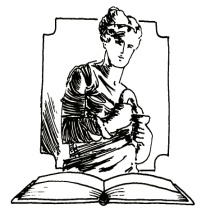 